PLEASE NOTE: The following details are required for our records and assist us in the placement of students with an appropriate host family for the ‘Homestay’ part of the tour. Your response will have no bearing on selection.The information that you provide on this application form for the 2024 Mitsui Educational Foundation program together with any additional information to support your application (“the Information”) is being collected by XXXX University (“the University”) to assess your application for the same.The Information will be processed by the relevant representative / department within the University for short-listing purposes.If you are short-listed for this program, the Information will be retained and provided to Mitsui Educational Foundation (“MEF”) for the final selection process. The Information will be distributed to the relevant employees of Mitsui & Co. (Australia) Ltd who will participate in the final selection process.For the latest Privacy Policy of Mitsui & Co. (Australia) Ltd, please see the website http://www.mitsui.com/au/en/privacy/index.html. If you are selected to participate in the program, the Information will be further distributed to relevant organisations and/or individuals in Australia and Japan who are involved with this program.The supply of the Information by you is voluntary; however, if you do not supply all the requested information it may not be possible for the University and MEF to assess your application. Please contact the relevant representative or department within the University in relation to the University’s privacy policy.The selection process undertaken by the University and subsequently by MEF will be final and no provision is made for challenges to those selection processes.I confirm that all information provided on this application form is true and correct. I also acknowledge and accept the conditions above in Section 6.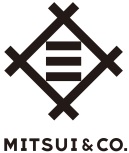 MITSUI EDUCATIONAL FOUNDATION2024 Program Application FormPlease complete this form electronically as hand-written applications are often illegible.Please attach a passport-sized photo here.1Student DetailsStudent DetailsStudent DetailsStudent DetailsStudent DetailsStudent DetailsStudent DetailsStudent DetailsStudent DetailsStudent DetailsStudent DetailsStudent DetailsSurnameSurnameSurnameSurnameSurnameSurnameGiven NamesGiven NamesGiven NamesGiven NamesGiven NamesGiven NamesAddress (number / street / suburb / state / post code)Address (number / street / suburb / state / post code)Address (number / street / suburb / state / post code)Address (number / street / suburb / state / post code)Address (number / street / suburb / state / post code)Address (number / street / suburb / state / post code)Address (number / street / suburb / state / post code)Address (number / street / suburb / state / post code)Address (number / street / suburb / state / post code)Address (number / street / suburb / state / post code)Address (number / street / suburb / state / post code)Address (number / street / suburb / state / post code)Address (number / street / suburb / state / post code)Mobile phoneMobile phoneMobile phoneMobile phoneHome phoneHome phoneHome phoneHome phoneEmail addressEmail addressEmail addressGender (M / F)Gender (M / F)Date of Birth (dd/mm/yyyy)Date of Birth (dd/mm/yyyy)Date of Birth (dd/mm/yyyy)Date of Birth (dd/mm/yyyy)Student Number / IDStudent Number / IDStudent Number / IDAre you an Australian Citizen?Male  / Female Male  / Female Yes  / No 2Study & InterestsStudy & InterestsStudy & InterestsUniversityUniversityDegreeMajor / Area of specialisationMajor / Area of specialisationYear of study 2nd, 3rd etc.Career GoalCareer GoalCareer GoalCareer GoalDetails of any previous overseas travelDetails of any previous overseas travelDetails of any previous overseas travelDetails of any previous overseas travelDetails of any previous scholarships / awardsDetails of any previous scholarships / awardsDetails of any previous scholarships / awardsDetails of any previous scholarships / awardsDetails of any previous study relating to JapanDetails of any previous study relating to JapanDetails of any previous study relating to JapanDetails of any previous study relating to JapanYour general interests & activities, including sports, involvement in clubs, associations etc.Your general interests & activities, including sports, involvement in clubs, associations etc.Your general interests & activities, including sports, involvement in clubs, associations etc.Your general interests & activities, including sports, involvement in clubs, associations etc.Your application statement. Your application statement. Your application statement. Your application statement. Please provide on a separate sheet of paper in 500 words or less, and cover the following points.Your interest in Japan;What you would like to get out of this tour / program;How you intend to contribute to the tour / program; andYour ability to be an ambassador for your university and Australia during the tour.Please provide on a separate sheet of paper in 500 words or less, and cover the following points.Your interest in Japan;What you would like to get out of this tour / program;How you intend to contribute to the tour / program; andYour ability to be an ambassador for your university and Australia during the tour.Please provide on a separate sheet of paper in 500 words or less, and cover the following points.Your interest in Japan;What you would like to get out of this tour / program;How you intend to contribute to the tour / program; andYour ability to be an ambassador for your university and Australia during the tour.Please provide on a separate sheet of paper in 500 words or less, and cover the following points.Your interest in Japan;What you would like to get out of this tour / program;How you intend to contribute to the tour / program; andYour ability to be an ambassador for your university and Australia during the tour.3Personal DetailsLevel of Spoken JapaneseNone   /  Basic   /  Intermediate   /  Fluent   Smoke / AlcoholSmoker   /  Non-smoker   /  Alcohol drinker   /  No alcohol drinker    Any dietary requirements or food allergiesAny relevant information about your medical history which could impact on your visit4PromotionHow did you ‘first’ learn about this program?How did you ‘first’ learn about this program?Promotional poster   /  Email from university   /  University website   /  Word of mouth   Other (please specify)  Promotional poster   /  Email from university   /  University website   /  Word of mouth   Other (please specify)  5RefereesRefereesNames & relationships with youNames & relationships with youPhone (Business hours)6Attachment Check List Attachment Check List Please attach the following items to your application. Have you attached them?Please attach the following items to your application. Have you attached them?Tertiary academic recordsTertiary academic recordsYes What interest you most about Japan, and why?  In 500 words or less on a separate sheetWhat interest you most about Japan, and why?  In 500 words or less on a separate sheetYes A passport-sized photo A passport-sized photo Yes 6Declaration & AcknowledgementSigned by ApplicantDate